Traducción al español (50%):Traduce el siguiente texto al español.“This is so weird,” Franklin said. He pushed his small suitcase back and forth on its wheels, focusing on the sound the plastic wheels made on the floor. He ignored the crowds of people around him. Heather had arrived at the airport before him. She seemed to have no trouble believing that he would follow her here. When she had left him at the restaurant, after telling him everything, she had just handed him a plane ticket and walked away. He’d considered throwing it away. But in the end, his curiosity had won out. He had no idea why he trusted this girl. He couldn’t explain it. But she seemed familiar to him. She felt like an old friend. Like someone he could trust. Still: “It’s just so strange,” he repeated.“Weirder than the ability to travel through time?” Heather asked with a smirk.For Franklin, yes. Having a girl approach him while studying on a random Tuesday afternoon and telling him his entire life story and informing him casually that he was going to change the world today was definitely a new experience. Time travel was tame in comparison. Time travel to him was nothing more than an afternoon adventure. He used to travel to steal extra naps during class or to get away from the pressure of college. Very, very occasionally he actually used it to help him be a better history student. He had won an award for his portrayal of the devastation of Hurricane Katrina from the history department, and no one had ever known that he had been there, that he had experienced it firsthand. For everyone else on earth, time travel was surely an anomaly. He could see why so many people would find it fascinating, including Heather. He’d asked dozens of times, and she had confirmed it: She was not a traveller, not like him. She had met him in high school, but when she met him, he was 38 years old. He was the world’s only time traveller. Not many people knew, but some did. Important people. He was wealthy. He was powerful. And he needed Heather’s help. In the future.[359 words][Adapted from: Beth Revis, The Girl & the Machine]Vocabularioviajar a través del tiempo / viajar en el tiempo – to time travelconfiar en – to trustExpresión escrita (50%):Escribe una redacción en español de no menos de 300 palabras. Elige solo UNO de los siguientes temas.Compara la cultura de un país hispanohablante con que estás familiarizado y la cultura de tu país. Considera las semejanzas y las diferencias entre las dos culturas.O BIENDiscute los temas de una película, una novela, una obra de teatro o una obra de arte hispana que conoces o que has estudiado.O BIENAnaliza un tema de la actualidad que te interesa de una región de España o de un país latinoamericano. END OF PAPER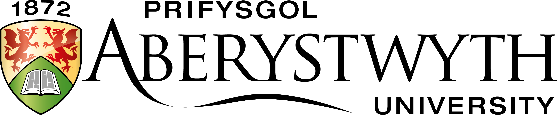 Entrance ExaminationFebruary 2023SPANISHTime allowed: 1.5 hours (90 minutes)Answer ALL questionsDictionaries, revision notes, and any other external aids are not allowedSPANISHTime allowed: 1.5 hours (90 minutes)Answer ALL questionsDictionaries, revision notes, and any other external aids are not allowed